Tárgy: AjánlatkérésZalaegerszeg, 2022.03.02.Tisztelt Cím!A Csejtei Fém-Vill Kft. az alábbi árajánlatkéréssel fordul Önhöz:Az ajánlatkérés tárgya:Jelen árajánlatkérés „Ajánlatkérő 1. sz. mellékletei táblázat” kiegészítő mellékleteként meghatározott tételek beszerzésére vonatkozik, melyek az Interreg V–A Magyarország–Horvátország Együttműködési Program 2014-2020, B Light Scheme - „Beneficiary Light Konstrukció” keretében megvalósuló,, Storage of Future – modular, smart cabinet című, HUHR/1602/2021-LPP4-013/B3 számú projekt megvalósításához szükséges tételek tartalmazza.Az ajánlat benyújtási módja:Az árajánlatot kérjük a mellékelt excel táblában meghatározott forma alapján, tételesen euroban, nettó, valamint bruttó árban megadni (az ÁFA összeget feltűntetve) szíveskedjék. Az ajánlatot kérjük excel táblázatban (xls formátumban), de legalább aláírva, scannelve  benyújtani szíveskedjen.Az excel táblázatban kérem ne feledje kitölteni a nyilatkozatot: *Nyilatkozom, hogy a feladat teljesítését alvállalkozó bevonásával látom el:  igen/nem  (a megfelelő válasz aláhúzandó) Amennyiben lehetséges a megadott tételeket a lehető legrészletesebben az “Ajánlatadó megjegyzése” rovatban az egyes részárakat/alkotókat feltűntetni szíveskedjék.A garanciális és egyéb szolgáltatásokat, kiegészítéseket, műszaki rajzokat legyen kedves jelezni, mellékelni.  Kérem, az árajánlatához csatolja saját referenciáit, mely referencialista a hasonló típusú tevékenységek megnevezését tartalmazza az elmúlt 3 évben.Az árajánlatában kérjük hivatkozzon a következőre/tüntesse fel a kövezetkező szöveget: Interreg V–A Magyarország–Horvátország Együttműködési Program 2014-2020, B Light Scheme - „Beneficiary Light Konstrukció”, Storage of Future – modular, smart cabinet című, HUHR/1602/2021-LPP4-013/B3 számú projekt.Az árajánlat benyújtási határideje: legkésőbb 2022.03.07. Az árajánlatot benyújtani az alábbi módokon lehetséges:  személyesen, írásban (átadás-átvételi): 8900 Zalaegerszeg, Fuvar u. 23.postai levélben: 8900 Zalaegerszeg, Fuvar u. 23.e-mailben: csejtei@csejtei.huA feladat odaítélésének módja:A szakmailag megfelelő ajánlatok közül a gazdaságilag legelőnyösebb ajánlatot tevővel kerül sor a vállalkozói szerződés megkötésére.További információ:A projekt megvalósítása/megvalósíthatósága során a tervezett beszerzések listája kis mértékben módosulhatnak, vagy nem kerülnek megvalósításra az esetlegesen felmerülő COVID vírushelyzet és hatásai miatt, szükség esetén erről egyeztet a megrendelő a vállalkozóval.A megadott határidők tervezett határidők, melyek a projekt menete során módosulhatnak.Amennyiben COVID helyzet miatt az ajánlattevő, valamint a szerződő fél nem tud a megadott határidőre szállítani, egyeztetéseket kell kezdeményezni a szállítási határidő várható időpontjának tisztázására vonatkozólag. Esetleges csúszások előfordulhatnak előre nem látható okokból, azonban a felmerülő csúszások a projekt előrehaladását nem befolyásolhatják!Amennyiben a COVID helyzet miatt a szükséges személyes kapcsolattartás, egyeztetés nem megvalósítható, akkor elfogadott az online megbeszélés, mely esetleges további dokumentációt igényelhetnek.Számlázás, fizetési feltételek:Vállalkozó a meghatározott összegű és a Megrendelő útmutatásai alapján a nemzeti eljárásrendnek megfelelően kiállított számlát köteles megküldeni a Megrendelő részére. A számla kiállítása és kiegyenlítése Euroban történik.Megrendelő a Vállalkozó benyújtott számla ellenében a vállalkozói díjat a Vállalkozó bankszámlájára utalja át a számla kézhezvételétől számított 30 naptári napon belül.Szerződéskötés:A szakmailag megfelelő ajánlatok közül a gazdaságilag legelőnyösebb árajánlat adóva kerül sor a vállalkozói szerződés megkötésére.A szerződéskötés várható időpontja: 2022.03.18. 14:00 óraAjánlatát és együttműködését előre is köszönjük.				Tisztelettel:						Dormán Tibor 						Kereskedelmi mérnök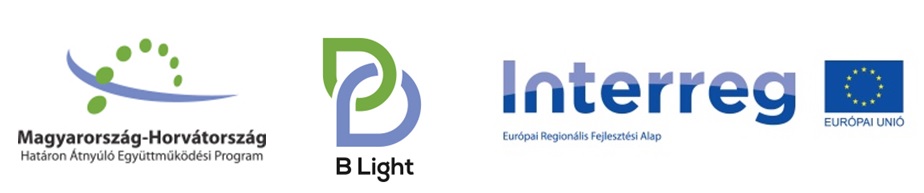 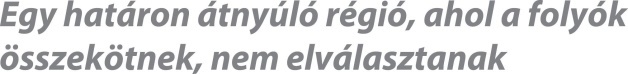 